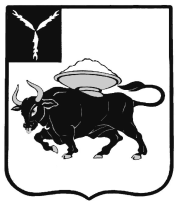 МУНИЦИПАЛЬНОЕ ОБРАЗОВАНИЕ ГОРОД ЭНГЕЛЬСЭНГЕЛЬССКОГО МУНИЦИПАЛЬНОГО РАЙОНАСАРАТОВСКОЙ ОБЛАСТИЭНГЕЛЬССКИЙ ГОРОДСКОЙ СОВЕТ ДЕПУТАТОВРЕШЕНИЕот   15    сентября  2017 года                                                                                         № 449/01                                                                         Восемьдесят первое (внеочередное) заседаниеОб          установлении        границ территориального общественногосамоуправления            В соответствии со статьёй 27 Федерального закона от 6 октября 2003 года № 131-ФЗ «Об общих принципах организации местного самоуправления в Российской Федерации», статьёй 12 Устава муниципального образования город Энгельс Энгельсского муниципального района Саратовской области, Положением о территориальном общественном самоуправлении в муниципальном образовании город Энгельс Энгельсского муниципального района Саратовской области, утвержденным решением Энгельсского городского Совета депутатов от 26 апреля  2017 года   № 420/01 Энгельсский городской Совет депутатовРЕШИЛ:1.	Установить границы территории, на которой осуществляется территориальное общественное самоуправление в  муниципальном образовании город Энгельс Энгельсского муниципального района Саратовской области на части территории  р.п. Приволжский, по предложению населения, проживающего на территории населённого пункта, в пределах территории проживания граждан, включающей в себя группу жилых домов и жилой микрорайон:- улица Центральная, дома №№ 6, 8, 10, 20;- улица Аткарская, дома № 24, №25;- улица Щорса, дома №№ 18, 19, 20, 21, 22;- улица Хлебная База № 42 дома №№ 8, 10, 11, 12, 16, 17, 18, 22;- улица Дальняя, дома №№ 1, 2, 3, 4, 42, 44, 44а, 51, 53, 55, 59, 61, 63, 65;- улица Гагарина, дома №№ 7, 9, 11; - микрорайон Энгельс – 10, частные дома, расположенные на улицах с 1 по 15 квартал.2.	Настоящее решение вступает в силу со дня официального опубликования.3.	Контроль за исполнением настоящего решения возложить на Комиссию по правовому обеспечению и развитию местного самоуправления.Глава муниципальногообразования город Энгельс                                                                              С.Е. Горевский